Facultad de la Energía, las Industrias y de  los Recursos Naturales No Renovables____________________________________________________________________________CARRERA DE INGENIERÍA EN ELECTRÓNICA Y TELECOMUNICACIONESINFORME DE PRÁCTICAS PREPROFESIONALES O PASANTÍAS    AUTOR:Nombre1-Nombre2, Apellido1-Apellido2     Módulo o ciclo académico:paralelo     CORREO ELECTRONICO:[nombreusuario][@]unl.edu.ec    DOCENTE ACADÉMICO:Ing. Marianela Carrión González, Mgs.    NOMBRE DE LA EMPRESA:Nombre completo     TUTOR TÉCNICO:Nombre1-Nombre2, Apellido1-Apellido2     PERIODO ACADEMICO:[Septiembre 2015 – Febrero 2016]PRESENTACIÓNDescribir a la empresa/institución/dependencia, e Indicar el estado actual del conocimiento de la práctica pre profesional o pasantía; planteamiento del problema y la importancia de la misma en su formación profesional.OBJETIVOS Los objetivos deben tener relación con los determinados en la orientación de la práctica pre profesionalEjemplo:Adquirir las aptitudes y habilidades para que el estudiante se desarrolle en el campo laboral. Vincular el conocimiento teórico-práctico en el campo laboral, teniendo como base la formación académica que se imparte en la Universidad.Contribuir con tareas de acuerdo al perfil profesional de la carrera de Electrónica y Telecomunicaciones.Adquirir nuevos conocimientos basados en el campo laboral donde se desarrollaron las prácticas.Conocer de manera práctica herramientas de trabajo utilizadas en el campo laboral.Poder solucionar problemas prácticos en el ámbito laboral, dentro del perfil profesional.METODOLOGÍA Describir las actividades realizadas en correspondencia con los objetivos planteados en la “orientación de la práctica pre profesional o pasantía”.RESULTADOS Se debe presentar de manera resumida por medio de texto, cuadros o figuras (diagrama, gráfico, mapa o foto) el trabajo realizado en la empresa/institución/dependencia, destacar lo más importante como aporte a la formación profesional y considerando lo siguiente por cada actividad:Perfil profesional (describir de acuerdo a las actividades)Actividades de acuerdo al perfil. (Resumen de tareas relevantes realizadas en coherencia con el perfil de egreso)Contribución (alta, media, baja)Asignaturas relacionadasEjemplo:Tabla 1. Lista de actividades clasificadas semanalmente.ACTIVIDADES: Dentro de las actividades de apoyo realizadas durante el desarrollo de las prácticas pre profesionales, de manera general se pueden citar las siguientes:Ejemplo:Diseño de redes eléctricas Diseño y construcción de cableado estructurado Mantenimiento y reparación de equiposInstalación y manteniendo de CCTVFiguras de ejemplo: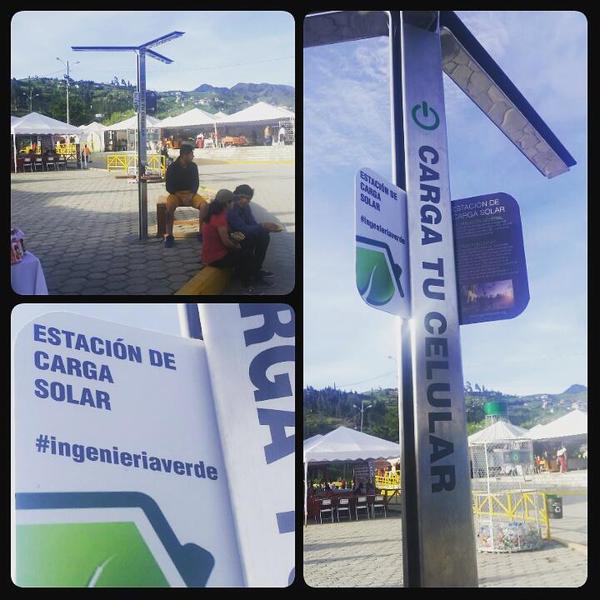 Fig. 1. Diseño e Implementación de un sistema de carga solar.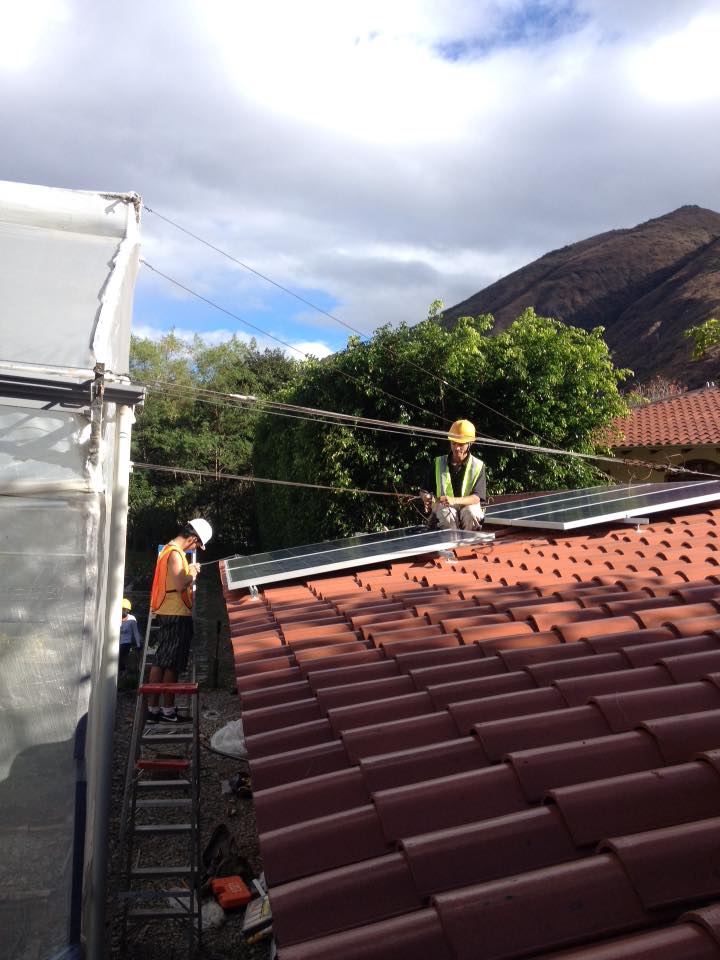 Fig. 2 Implementación de un sistema solar.CONCLUSIONES Se expresará en todo momento el cumplimiento de los objetivos, así como las soluciones de carácter técnico relevantes.RECOMENDACIONES Describir claramente las sugerencias para poder retroalimentar con futuras prácticas pre profesionales en cada experiencia realizada (recomendación para cada conclusión)BIBLIOGRAFÍASe exigirá la cita de las fuentes bibliográficas de acuerdo normas ISO 690 o IEEE, las mismas que serán preferentemente actualizadas SOFTWARE UTILIZADOSeñalar su aplicación en la práctica pre profesional o pasantía.ANEXOSNo llevan número de páginasANEXO 1: Oficio del Director de la Carrera, solicitando la autorización para hacer la práctica pre profesional.ANEXO 2: Oficio de aceptación de la empresa o institución para el desarrollo de la práctica pre profesional.ANEXO 3: Datos informativos de la empresa/institución/dependencia donde se ejecutó las prácticas pre-profesionales.ANEXO 4: Orientación de la práctica profesionalANEXO 5: Carta de Compromiso para el desarrollo de prácticas pre profesionales o pasantías ANEXO 6: Informe/Certificado de la práctica pre profesional del representante de la organizaciónANEXO 7: Evaluación  y acreditación de la practicas pre profesional por parte del docenteUNIVERSIDADNACIONALDE LOJA           CIEYT-UNL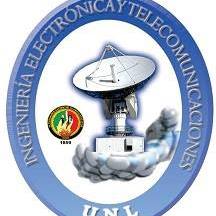 SEMANAACTIVIDAD2-6/Noviembre/2015Dimensionamiento de un sistema (Solar, Eólico, Hibrido).Dimensionamiento de un colector (Solar).Visitas Técnicas e implementación de sistemas.9-13/Noviembre/2015  Dimensionamiento de un sistema (Solar, Eólico, Hibrido).Dimensionamiento de un colector (Solar).Visitas Técnicas e implementación de sistemas.16-20/Noviembre/2015Dimensionamiento de un sistema (Solar, Eólico, Hibrido).Dimensionamiento de un colector (Solar).Visitas Técnicas e implementación de sistemas.